หนังสือยินยอมให้เผยแพร่รายงานปฏิบัติงานสหกิจศึกษา		เพื่อเป็นการส่งเสริมการพัฒนาการศึกษาของประเทศ ข้าพเจ้าในฐานนะตัวแทนหน่วยงานหรือบริษัท						             มีความยินดีให้มหาวิทยาลัยราชภัฏสุราษฎร์ธานี เผยแพร่เนื้อหาในรายงานสรุปผลโครงงานของนักศึกษา ภาคการศึกษาที่	ประจำปีการศึกษา          	ณ สถานประกอบการของข้าพเจ้าในส่วนของ “กิจกรรมที่นักศึกษาสหกิจศึกษาทำรายงาน/โครงงาน” “บทคัดย่อ”และ “ข้อเสนอแนะในรายงาน/โครงงาน” โดยอนุญาตให้ระบุชื่อหน่วยงานหรือบริษัทไม่อนุญาตอื่น ๆ โปรดระบุ									ฝ่ายงานสหกิจศึกษา สำนักส่งเสริมวิชาการและงานทะเบียน มหาวิทยาลัยราชภัฏสุราษฎร์ธานีฝ่ายงานสหกิจศึกษา สำนักส่งเสริมวิชาการและงานทะเบียน มหาวิทยาลัยราชภัฏสุราษฎร์ธานี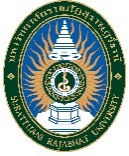 272 หมู่ 9 ถนนสุราษฎร์-นาสาร ตำบลขุนทะเล อำเภอเมือง จังหวัดสุราษฎร์ธานี 84100โทรศัพท์ 0-7791-3357 , 0-7791-3333 ต่อ 3911, 3902  โทรสาร 0-7791-3358 E-mail coop.sru@gmail.com  ลงชื่อผู้มีอำนาจกระทำการแทน(					)นิติบุคคล/ผู้ประกอบการลงชื่อผู้มีอำนาจกระทำการแทน(					)นิติบุคคล/ผู้ประกอบการวันที่         เดือน				พ.ศ.วันที่         เดือน				พ.ศ.วันที่         เดือน				พ.ศ.